Rozdarty kontynent: Europa 1950-2017<strong>Rozdarty kontynent: Europa 1950-2017</strong> to ciekawa opowieść autorstwa Iana Kershawa dotycząca losów Europy po 1950 roku. Czy rzeczywiście możemy czuć się bezpieczni na naszym kontynencie? Przeczytaj!Rozdarty kontynent: Europa 1950-2017 - książka autorstwa Iana KershawaPo zakończeniu II wojny światowej, mieszkańcy Europy z nadzieją patrzyli w przyszłość. Wierzyli, że od teraz ich życie się zmieni, będzie spokojne i wolne od wszelkich problemów. Czy tak było rzeczywiście? Z jakimi problemami mierzyła i dalej mierzy się Europa?O czym jest książka Rozdarty kontynent: Europa 1950-2017?Nastroje po zakończeniu wojny wcale nie były takie pozytywne. Narastające napięcie pomiędzy Stanami Zjednoczonymi a ZSRR budziło niepokój wśród mieszkańców starego kontynentu. Wszyscy zastanawiali się, kiedy nastąpi kolejny konflikt i mało kto dowierzał, że to rzeczywiście koniec walk. Po wielu latach, definicja wojny zmieniła nieco swoje znaczenie. Już nie ma czołgów na ulicach czy rannych żołnierzy, jednak to nie oznacza, że nie ma również niebezpieczeństwa. Obecnie Europa musi mierzyć się z innym rodzajem "wojny". Terroryści stanowią zagrożenie w naszym codziennym życiu. Atak może nastąpić w metrze w drodze do pracy, na spacerze czy zakupach.Dlaczego warto przeczytać tę historię?Rozdarty kontynent: Europa 1950-2017 to opowieść o losach starego kontynentu i jego mieszkańców. Jak obecnie wygląda życie w Europie i jak żyje się Europejczykom? Jak walczyć z wrogiem, którego tak naprawdę na co dzień nie widać? Ian Kershaw zadaje szczere pytanie - co tak naprawdę znaczy być Europejczykiem?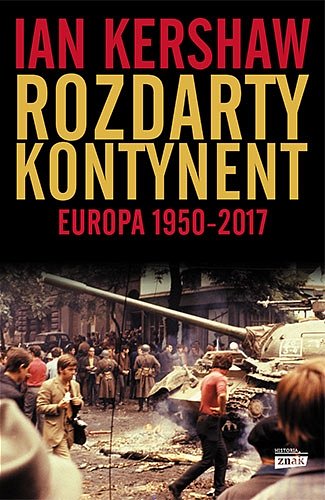 